УТВЕРЖДАЮПриказ директора колледжа от 25.05.2021 г. № 119/1РАБОЧАЯ ПРОГРАММа УЧЕБНОЙ ДИСЦИПЛИНЫОГСЭ.01 Основы философиипрограмма подготовки специалистов среднего звенасреднего профессионального образования по специальности 43.02.08 Сервис домашнего и коммунального хозяйства 2021 г. СОДЕРЖАНИЕОБЩАЯ ХАРАКТЕРИСТИКА ПРИМЕРНОЙ РАБОЧЕЙ ПРОГРАММЫ УЧЕБНОЙ ДИСЦИПЛИНЫОГСЭ 01. Основы философииОбласть применения примерной программыПримерная программа учебной дисциплины является частью примерной основной об- разовательной программы в соответствии ФГОС СПО по специальности 43.02.08 Сервис до- машнего и коммунального хозяйства.Цель и планируемые результаты освоения дисциплины:СТРУКТУРА И СОДЕРЖАНИЕ УЧЕБНОЙ ДИСЦИПЛИНЫОбъем учебной дисциплины и виды учебной работыТематический план и содержание учебной дисциплины.УСЛОВИЯ РЕАЛИЗАЦИИ ПРОГРАММЫ УЧЕБНОЙ ДИСЦИПЛИНЫДля	реализации	программы	учебной	дисциплины	должны	быть предусмотрены следующие специальные помещения:Кабинет «Социально-экономических дисциплин»,оснащенный оборудованием: доской учебной, рабочим местом преподавателя, столами, стульями (по числу обучающихся), техническими средствами (компьютером, средствами аудиовизуализации, наглядными пособиями).Информационное обеспечение реализации программыДля реализации программы библиотечный фонд образовательной организации должен иметь печатные и/или электронные образовательные и информационные ресурсы, рекомендуемые для использования в образовательном процессеПечатные издания41Горелов А.А. Основы философии: учеб. пособие для студ. учреждений сред. проф. образования. – М.: Издательский центр «Академия», 2018. – 320 с.Губин В.Д. Основы философии: учебное пособие. - М.: ФОРУМ: ИНФРА-М, 2016. -288 с.Голубева	Т.В.	Основы философии: Уч.мет.пос. / Т.В.Голубева-М.:Форум, НИЦИНФРА-М,2018.-266 сЭлектронные издания (электронные ресурсы)Основы философии [Электронный ресурс] : учебное пособие / Т.Г. Тальнишних. - М. : НИЦ ИНФРА-М: Академцентр, 2014. - 312 с.http://www.znanium.com/catalog.php?bookinfo=460750Основы философии : Учебник / О.Д. Волкогонова, Н.М. Сидорова - Москва ; Моск- ва : Издательский Дом "ФОРУМ" : ООО "Научно-издательский центр ИНФРА-М", 2014. - 480 с. - для учащихся пту и студентов средних специальных учебных заведений. - ISBN978- 5-8199-0258-5. http://znanium.com/go.php?id=444308Кочеров С.Н. Основы философии : учебное пособие для СПО / С.Н. Кочеров, Л.П. Сидорова. — 2-е изд., испр. и доп. — М. : Издательство Юрайт, 2017. — 151 с. https://www.biblio-online.ru/viewer/3AFFB197-B187-46A5-9D4F-E7E8061A6CDB#page/1Лавриненко В.Н. Основы философии : учебник и практикум для СПО / В.Н. Лав- риненко, В.В. Кафтан, Л.И. Чернышова. — 8-е изд., перераб. и доп. — М. : Издательство Юрайт, 2017. — 374 с. https://www.biblio-online.ru/viewer/50CBD562-3B7E-4673-AB77- B0E2200DCB03#page/1Спиркин А.Г. Основы философии : учебник для СПО / А.Г. Спиркин. — М. : Изда- тельство Юрайт, 2017. — 392 с. https://www.biblio-online.ru/viewer/481AFB51-3B57-4AA4- 8B81-3458B2A8FD99#page/1Ивин А.А.   Основы философии : учебник для СПО / А.А. Ивин, И.П. Никитина — М. : Издательство Юрайт, 2017. — 478 с. https://www.biblio-online.ru/viewer/89AD78FC-5E94- 4E36-9684-4ABE1DD93B28#page/1Стрельник О.Н. Основы философии : учебник для СПО / О.Н. Стрельник. — М. : Издательство Юрайт, 2016. — 312 с. https://www.biblio-online.ru/viewer/72D0F529-6B59- 4E43-A1FD-8835C632FE75#page/1Тюгашев Е.А. Основы философии : учебник для СПО / Е.А. Тюгашев. — М. : Из- дательство Юрайт, 2017. — 252 с. https://www.biblio-online.ru/viewer/249AAAAC-3035- 4AE9-B6A0-D9651A77977F#page/1Дополнительные источники (печатные издания)1.	Введенский А.И. История русской философии. Избранные сочинения / А.И. Введенский, Г.Г. Шпет. — М. : Издательство Юрайт, 2017. — 408 с. — (Антология мысли).— ISBN 978-5-534-02859-1. https://www.biblio-online.ru/viewer/F995BDE0-BE96-4360-AF98- DE331BE897C0#page/14. КОНТРОЛЬ И ОЦЕНКА РЕЗУЛЬТАТОВ ОСВОЕНИЯ УЧЕБНОЙ ДИСЦИПЛИ- НЫ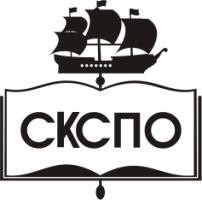 государственное автономное профессиональное образовательное учреждение Самарской области«Самарский колледж сервиса производственного оборудования имени Героя Российской ФедерацииЕ.В. Золотухина»1. ОБЩАЯ ХАРАКТЕРИСТИКА ПРИМЕРНОЙ РАБОЧЕЙ ПРОГРАММЫ УЧЕБНОЙ ДИСЦИПЛИНЫ2. СТРУКТУРА И СОДЕРЖАНИЕ УЧЕБНОЙ ДИСЦИПЛИНЫ3. УСЛОВИЯ РЕАЛИЗАЦИИ УЧЕБНОЙ ДИСЦИПЛИНЫ4. КОНТРОЛЬ И ОЦЕНКА РЕЗУЛЬТАТОВ ОСВОЕНИЯ УЧЕБНОЙ ДИС- ЦИПЛИНЫКод ПК, ОКУменияЗнанияОК.2 ОК.3 ОК.5 ОК.6 ОК.9Ориентироваться в наиболее общих фи- лософских проблемах бытия, познания, цен- ностей, свободы и смысла жизни как ос- новах формирования культуры гражданина и будущего специали- ста;выстраивать общениена основе общечело- веческих ценностей.основные категории и понятия философии; роль философии в жизни человека и общества; основы философского учения о бытии; сущность процесса познания;основы научной, философской и религиозной картин мира;об условиях формирования личности, свободе и ответ- ственности за сохранение жизни, культуры, окружаю- щей среды;о социальных и этических проблемах, связанных с раз- витием и использованием достижений науки, техники и технологий по выбранному профилю профессио-нальной деятельностиВид учебной работыОбъем часовОбъем образовательной программы40Объем работы обучающихся во взаимодействии с преподавателем40в том числе:в том числе:теоретическое обучениеСамостоятельная работа 394Промежуточная аттестация40Наименование разделов и темСодержание учебного материала и формы организации деятельности обучающихсяОбъем часовКоды компетенций, формированию которых способствует элементпрограммы1234Раздел 1. Предмет философии и ее историяРаздел 1. Предмет философии и ее история20Тема 1.1Основные поня- тия и предмет философииСодержание учебного материала4ОК.2, ОК. 3,ОК.5, ОК.6, ОК.9Тема 1.1Основные поня- тия и предмет философии1. Становление философии из мифологии. Характерные черты философии: понятийность, ло-гичность, рефлективность4ОК.2, ОК. 3,ОК.5, ОК.6, ОК.9Тема 1.1Основные поня- тия и предмет философии2. Предмет и определение философии.4ОК.2, ОК. 3,ОК.5, ОК.6, ОК.9Тема 1.2ФилософияДревнего мира и средневековая философияСодержание учебного материала6ОК.2, ОК. 3,ОК.5, ОК.6, ОК.9Тема 1.2ФилософияДревнего мира и средневековая философия1. Предпосылки философии в Древнем мире (Китай и Индия).6ОК.2, ОК. 3,ОК.5, ОК.6, ОК.9Тема 1.2ФилософияДревнего мира и средневековая философия2. Становление философии в Древней Греции. Философские школы. Сократ. Платон. Аристо-тель.6ОК.2, ОК. 3,ОК.5, ОК.6, ОК.9Тема 1.2ФилософияДревнего мира и средневековая философия3. Философия Древнего Рима. Средневековая философия: патристика и схоластика6ОК.2, ОК. 3,ОК.5, ОК.6, ОК.9Тема 1.3Философия Воз- рождения и Но- вого времениСодержание учебного материала4ОК.2, ОК. 3,ОК.5, ОК.6, ОК.9Тема 1.3Философия Воз- рождения и Но- вого времени1. Гуманизм и антропоцентризм эпохи Возрождения. Особенности философии Нового времени:рационализм и эмпиризм в теории познания.4ОК.2, ОК. 3,ОК.5, ОК.6, ОК.9Тема 1.3Философия Воз- рождения и Но- вого времени2. Немецкая классическая философия. Философия позитивизма и эволюционизма.4ОК.2, ОК. 3,ОК.5, ОК.6, ОК.9Тема 1.4 Современная философияСодержание учебного материала6ОК.2, ОК. 3,ОК.5, ОК.6, ОК.9Тема 1.4 Современная философия1. Основные направления философии ХХ века: неопозитивизм, прагматизм и экзистенциализм.Философия бессознательного.6ОК.2, ОК. 3,ОК.5, ОК.6, ОК.9Тема 1.4 Современная философия2. Особенности русской философии. Русская идея.6ОК.2, ОК. 3,ОК.5, ОК.6, ОК.9Раздел 2. Структура и основные направления философииРаздел 2. Структура и основные направления философии16Тема 2.1Методы филосо- фии и ее внут-Содержание учебного материала4ОК.2, ОК. 3,ОК.5, ОК.6,Тема 2.1Методы филосо- фии и ее внут-1. Этапы философии: античный, средневековый, Нового времени, ХХ века. Основные картинымира – философская (античность), религиозная (Средневековье), научная (Новое время, ХХ век).4ОК.2, ОК. 3,ОК.5, ОК.6,реннее строение2. Методы философии: формально-логический, диалектический, прагматический, системный, идр. Строение философии и ее основные направленияОК.9Тема 2.2Учение о бытии и теория позна- нияСодержание учебного материала4ОК.2, ОК. 3,ОК.5, ОК.6, ОК.9Тема 2.2Учение о бытии и теория позна- ния1. Онтология – учение о бытии. Происхождение и устройство мира. Современные онтологиче-ские представления. Пространство, время, причинность, целесообразность.4ОК.2, ОК. 3,ОК.5, ОК.6, ОК.9Тема 2.2Учение о бытии и теория позна- ния2. Гносеология – учение о познании. Соотношение абсолютной и относительной истины. Соот-ношение философской, религиозной и научной истин. Методология научного познания.4ОК.2, ОК. 3,ОК.5, ОК.6, ОК.9Тема 2.3Этика и соци- альная филосо- фияСодержание учебного материала4ОК.2, ОК. 3,ОК.5, ОК.6, ОК.9Тема 2.3Этика и соци- альная филосо- фия1. Общезначимость этики. Добродетель, удовольствие или преодоление страданий как высшая цель. Религиозная этика. Свобода и ответственность. Насилие и активное непротивление злу.Этические проблемы, связанные с развитием и использованием достижений науки, техники и технологий. Влияние природы на общество.4ОК.2, ОК. 3,ОК.5, ОК.6, ОК.9Тема 2.3Этика и соци- альная филосо- фия2. Социальная структура общества. Типы общества. Формы развитие общества: ненаправленная динамика, цикличное развитие, эволюционное развитие. Философия и глобальные проблемысовременности4ОК.2, ОК. 3,ОК.5, ОК.6, ОК.9Тема 2.4Место филосо- фии в духовной культуре и ее значениеСодержание учебного материала4ОК.2, ОК. 3,ОК.5, ОК.6, ОК.9Тема 2.4Место филосо- фии в духовной культуре и ее значение1. Философия как рациональная отрасль духовной культуры. Сходство и отличие философии отискусства, религии, науки и идеологии.4ОК.2, ОК. 3,ОК.5, ОК.6, ОК.9Тема 2.4Место филосо- фии в духовной культуре и ее значение2. Структура философского творчества. Типы философствования. Философия и мировоззрение. Философия и смысл жизни. Философия как учение о целостной личности. Роль философии всовременном мире. Будущее философии.4ОК.2, ОК. 3,ОК.5, ОК.6, ОК.9Промежуточная аттестацияПромежуточная аттестацияВсего:Всего:40Результаты обученияКритерии оценкиМетоды оценкиПеречень знаний, осваиваемых в рамках дисциплиныосновные категории и понятия философии;роль философии в жизни человека и общества;основы философского учения о бытии;сущность процесса познания; основы научной, философской и религиозной картин мира;об условиях формирования лич- ности, свободе и ответственности за сохранение жизни, культуры, окружающей среды;о социальных и этических про- блемах, связанных с развитием и использованием достижений нау- ки, техники и технологий по вы- бранному	профилю	профессио- нальной деятельности; общечеловеческие ценности, как основа поведения в коллективе, команде.Полнота ответов, точность формулировок, не менее 75% правильных ответов. Не менее 75% правильных ответов.Актуальность темы, адек- ватность результатов по- ставленным целям, полнота ответов, точность формулировок, адекват- ность применения терми- нологииТекущий контроль при проведении:-письменного/устного оп- роса;-тестирования;-оценки результатов само- стоятельной работы (док- ладов, рефератов, теоре- тической части проектов, учебных исследований и т.д.)Промежуточная атте- стацияв форме дифференциро- ванного зачета в виде:-письменных/ устных от- ветов,-тестирования и т.д.Перечень умений, осваиваемых в рамках дисциплиныОриентироваться в наиболее об- щих философских проблемах бы- тия, познания, ценностей, свобо-ды и смысла жизни как основах формирования культуры гражда-нина и будущего специалиста, со- циокультурный контекст; выстраивать общение на основе общечеловеческих ценностей.